Руководствуясь Федеральным законом от 24.07.2007 года № 209-ФЗ "О развитии малого и среднего предпринимательства в Российской Федерации", «Порядком формирования, ведения и обязательного опубликования перечня муниципального имущества, свободного от прав третьих лиц (за исключением права хозяйственного ведения, права оперативного управления, а также имущественных прав субъектов малого и среднего предпринимательства), предусмотренного частью 4 статьи 18 Федерального закона "О развитии малого и среднего предпринимательства в Российской Федерации"», утвержденным постановлением администрации муниципального района Сергиевский Самарской области от 26.04.2017 года № 414, соглашениями о делегировании осуществления полномочий поселений на уровень муниципального района Сергиевский Самарской области, Администрация муниципального района Сергиевский ПОСТАНОВЛЯЕТ:Внести в постановление администрации муниципального района Сергиевский от 30.10.2014 года № 1580 «Об утверждении перечня муниципального имущества, свободного от прав третьих лиц (за исключением права хозяйственного ведения, права оперативного управления, а также имущественных прав субъектов малого и среднего предпринимательства), предусмотренного частью 4 статьи 18 Федерального закона "О развитии малого и среднего предпринимательства в Российской Федерации"» (далее - постановление) следующие изменения и дополнения: Приложения к постановлению изложить в редакции согласно приложениям к настоящему постановлению;Дополнить постановление приложением № 10 согласно приложению № 10 настоящего постановления.Опубликовать настоящее постановление в газете «Сергиевский вестник», разместить на официальном сайте Администрации муниципального района Сергиевский Самарской области в разделах «Официально», «Малый и средний бизнес», а также на страницах сельских поселений Сургут, Сергиевск, Кутузовский, Калиновка, Верхняя Орлянка, Воротнее, Елшанка, Кармало-Аделяково, городского поселения Суходол муниципального района Сергиевский. Настоящее постановление вступает в силу со дня его официального опубликования.Контроль за выполнением настоящего постановления возложить на руководителя Комитета по управлению муниципальным имуществом муниципального района Сергиевский Н. А. Абрамову. Н.И. КрасильниковаПРИЛОЖЕНИЕ № 1к постановлению администрациимуниципального района Сергиевский Самарской области от «___» _______ 2021 г.  № ____Перечень имущества, муниципального района Сергиевский Самарской области, свободного от прав третьих лиц (за исключением права хозяйственного ведения, права оперативного управления, а также имущественных прав субъектов малого и среднего предпринимательства), предусмотренного частью 4 статьи 18 Федерального закона "О развитии малого и среднего предпринимательства в Российской Федерации"ПРИЛОЖЕНИЕ № 2к постановлению администрациимуниципального района Сергиевский Самарской области от «____» _________ 2021 г.  № _____Перечень имущества, сельского поселения Верхняя Орлянка муниципального района Сергиевский Самарской области, свободного от прав третьих лиц (за исключением права хозяйственного ведения, права оперативного управления, а также имущественных прав субъектов малого и среднего предпринимательства), предусмотренного частью 4 статьи 18 Федерального закона "О развитии малого и среднего предпринимательства в Российской Федерации"ПРИЛОЖЕНИЕ № 3к постановлению администрациимуниципального района Сергиевский Самарской области от «____» _________ 2021 г.  № _____Перечень имущества, сельского поселения Калиновка муниципального района Сергиевский Самарской области, свободного от прав третьих лиц (за исключением права хозяйственного ведения, права оперативного управления, а также имущественных прав субъектов малого и среднего предпринимательства), предусмотренного частью 4 статьи 18 Федерального закона "О развитии малого и среднего предпринимательства в Российской Федерации"ПРИЛОЖЕНИЕ № 4к постановлению администрациимуниципального района Сергиевский Самарской области от «____» _________ 2021 г.  № _____Перечень имущества, городского поселения Суходол муниципального района Сергиевский Самарской области, свободного от прав третьих лиц (за исключением права хозяйственного ведения, права оперативного управления, а также имущественных прав субъектов малого и среднего предпринимательства), предусмотренного частью 4 статьи 18 Федерального закона "О развитии малого и среднего предпринимательства в Российской Федерации"ПРИЛОЖЕНИЕ № 5к постановлению администрациимуниципального района Сергиевский Самарской области от «____» _________ 2021 г.  № _____Перечень имущества, сельского поселения Сургут муниципального района Сергиевский Самарской области, свободного от прав третьих лиц (за исключением права хозяйственного ведения, права оперативного управления, а также имущественных прав субъектов малого и среднего предпринимательства), предусмотренного частью 4 статьи 18 Федерального закона "О развитии малого и среднего предпринимательства в Российской Федерации"ПРИЛОЖЕНИЕ № 6к постановлению администрациимуниципального района Сергиевский Самарской области от «____» _________ 2021 г.  № _____Перечень имущества, сельского поселения Кутузовский муниципального района Сергиевский Самарской области, свободного от прав третьих лиц (за исключением права хозяйственного ведения, права оперативного управления, а также имущественных прав субъектов малого и среднего предпринимательства), предусмотренного частью 4 статьи 18 Федерального закона "О развитии малого и среднего предпринимательства в Российской Федерации"ПРИЛОЖЕНИЕ № 7к постановлению администрациимуниципального района Сергиевский Самарской области от «____» _________ 2021 г.  № _____Перечень имущества, сельского поселения Сергиевск муниципального района Сергиевский Самарской области, свободного от прав третьих лиц (за исключением права хозяйственного ведения, права оперативного управления, а также имущественных прав субъектов малого и среднего предпринимательства), предусмотренного частью 4 статьи 18 Федерального закона "О развитии малого и среднего предпринимательства в Российской Федерации"ПРИЛОЖЕНИЕ № 8к постановлению администрациимуниципального района Сергиевский Самарской области от «____» _________ 2021 г.  № _____Перечень имущества, сельского поселения Елшанка муниципального района Сергиевский Самарской области, свободного от прав третьих лиц (за исключением права хозяйственного ведения, права оперативного управления, а также имущественных прав субъектов малого и среднего предпринимательства), предусмотренного частью 4 статьи 18 Федерального закона "О развитии малого и среднего предпринимательства в Российской Федерации"ПРИЛОЖЕНИЕ № 9к постановлению администрациимуниципального района Сергиевский Самарской области от «____» _________ 2021 г.  № _____Перечень имущества, сельского поселения Воротнее муниципального района Сергиевский Самарской области, свободного от прав третьих лиц (за исключением права хозяйственного ведения, права оперативного управления, а также имущественных прав субъектов малого и среднего предпринимательства), предусмотренного частью 4 статьи 18 Федерального закона "О развитии малого и среднего предпринимательства в Российской Федерации"ПРИЛОЖЕНИЕ № 10к постановлению администрациимуниципального района Сергиевский Самарской области от «____» _________ 2021 г.  № _____Перечень имущества, сельского поселения Кармало-Аделяково муниципального района Сергиевский Самарской области, свободного от прав третьих лиц (за исключением права хозяйственного ведения, права оперативного управления, а также имущественных прав субъектов малого и среднего предпринимательства), предусмотренного частью 4 статьи 18 Федерального закона "О развитии малого и среднего предпринимательства в Российской Федерации"Администрациямуниципального районаСергиевскийСамарской областиПОСТАНОВЛЕНИЕ«____»_____________2021г.№_________О внесении изменений и дополнений в постановление администрации муниципального района Сергиевский Самарской области от  30.10.2014 года № 1580 «Об утверждении перечня муниципального имущества, свободного от прав третьих лиц (за исключением права хозяйственного ведения, права оперативного управления, а также имущественных прав субъектов малого и среднего предпринимательства), предусмотренного частью 4 статьи 18 Федерального закона "О развитии малого и среднего предпринимательства в Российской Федерации"»Глава муниципального района СергиевскийА. А. ВеселовN п/пНомер в реестре имущества <1>Адрес (местоположение) объекта <2>Структурированный адрес объектаСтруктурированный адрес объектаСтруктурированный адрес объектаСтруктурированный адрес объектаСтруктурированный адрес объектаСтруктурированный адрес объектаСтруктурированный адрес объектаСтруктурированный адрес объектаСтруктурированный адрес объектаСтруктурированный адрес объектаСтруктурированный адрес объектаN п/пНомер в реестре имущества <1>Адрес (местоположение) объекта <2>Наименование субъекта Российской Федерации <3>Наименование муниципального района/городского округа/внутригородского округа территории города федерального значенияНаименование городского поселения/сельского поселения/внутригородского района городского округаВид населенного пунктаНаименование населенного пунктаТип элемента планировочной структурыНаименование элемента планировочной структурыТип элемента улично-дорожной сетиНаименование элемента улично-дорожной сетиНомер дома (включая литеру) <4>Тип и номер корпуса, строения, владения <5>123456789101112131411446540, Самарская область, Сергиевский район, с. Сергиевск, ул. Советская, д.65, 2 этаж, комната № 37Самарская областьмуниципальный район Сергиевскийсельское поселение СергиевскселоСергиевскулицаСоветская6521575446552, Самарская область, Сергиевский район, пос. гор. типа Суходол, ул. Школьная, д. 66, 1 этаж, комната № 61Самарская областьмуниципальный район Сергиевскийгородское поселение Суходолпоселок городского типаСуходолулицаШкольная6631575446552, Самарская область, Сергиевский район, пос. гор. типа Суходол, ул. Школьная, д. 66, 1 этаж, комната № 45Самарская областьмуниципальный район Сергиевскийгородское поселение Суходолпоселок городского типаСуходолулицаШкольная6641575446552, Самарская область, Сергиевский район, пос. гор. типа Суходол, ул. Школьная, д. 66, 1 этаж, комната № 46Самарская областьмуниципальный район Сергиевскийгородское поселение Суходолпоселок городского типаСуходолулицаШкольная6651575446552, Самарская область, Сергиевский район, пос. гор. типа Суходол, ул. Школьная, д. 66, 1 этаж, комната № 50Самарская областьмуниципальный район Сергиевскийгородское поселение Суходолпоселок городского типаСуходолулицаШкольная6661575446552, Самарская область, Сергиевский район, пос. гор. типа Суходол, ул. Школьная, д. 66, 1 этаж, комната № 49Самарская областьмуниципальный район Сергиевскийгородское поселение Суходолпоселок городского типаСуходолулицаШкольная667393446552, Самарская область, Сергиевский район, пос. г. т. Суходол, ул. Привокзальная, д. 30, 1 этаж, комнаты №№ 1, 2, 3, 4, 5Самарская областьмуниципальный район Сергиевскийгородское поселение Суходолпоселок городского типаСуходолулицаПривокзальная3081575446552, Самарская область, Сергиевский район, пос. гор. типа Суходол, ул. Школьная, д. 66, 1 этаж, комнаты №№ 59, 60 Самарская областьмуниципальный район Сергиевскийгородское поселение Суходолпоселок городского типаСуходолулицаШкольная669778446552, Самарская область, Сергиевский район, пос. гор. типа Суходол, ул. Школьная, д. 68, 1 этаж, комната № 67 Самарская областьмуниципальный район Сергиевскийгородское поселение Суходолпоселок городского типаСуходолулицаШкольная6810778446552, Самарская область, Сергиевский район, пос. гор. типа Суходол, ул. Школьная, д. 68, 1 этаж, комната № 68 Самарская областьмуниципальный район Сергиевскийгородское поселение Суходолпоселок городского типаСуходолулицаШкольная6811778446552, Самарская область, Сергиевский район, пос. гор. типа Суходол, ул. Школьная, д. 68, 1 этаж, комната № 69 Самарская областьмуниципальный район Сергиевскийгородское поселение Суходолпоселок городского типаСуходолулицаШкольная6812778446552, Самарская область, Сергиевский район, пос. гор. типа Суходол, ул. Школьная, д. 68, 3 этаж, комната № 12 Самарская областьмуниципальный район Сергиевскийгородское поселение Суходолпоселок городского типаСуходолулицаШкольная6813382446541, Самарская область, Сергиевский район, с. Сергиевск, ул. Ленина, д.87А, 1 этаж, комнаты №№ 16, 17, 18, 22Самарская областьмуниципальный район Сергиевскийсельское поселение СергиевскселоСергиевскулицаЛенина87А14269446540, Самарская область, Сергиевский район, с. Сергиевск, ул. Г.Михайловского, д.32, 1 этаж, комнаты №№ 4, 5, 6Самарская областьмуниципальный район Сергиевскийсельское поселение СергиевскселоСергиевскулицаГ.Михайловского32151575446552, Самарская область, Сергиевский район, пос. гор. типа Суходол, ул. Школьная, д. 66, 1 этаж, комната № 62Самарская областьмуниципальный район Сергиевскийгородское поселение Суходолпоселок городского типаСуходолулицаШкольная6616446551, Самарская область, Сергиевский район,пос. Сургут, ул. ШевченкоСамарская областьмуниципальный район Сергиевскийсельское поселение СургутпоселокСургутулицаШевченкоВид объекта недвижимости;движимое имущество <6>Сведения о недвижимом имуществе или его частиСведения о недвижимом имуществе или его частиСведения о недвижимом имуществе или его частиСведения о недвижимом имуществе или его частиСведения о недвижимом имуществе или его частиСведения о недвижимом имуществе или его частиСведения о недвижимом имуществе или его частиВид объекта недвижимости;движимое имущество <6>Кадастровый номер <7>Кадастровый номер <7>Номер части объекта недвижимости согласно сведениям государственного кадастра недвижимости <8>Основная характеристика объекта недвижимости <9>Основная характеристика объекта недвижимости <9>Основная характеристика объекта недвижимости <9>Наименование объекта учета <10>Вид объекта недвижимости;движимое имущество <6>Кадастровый номер <7>Кадастровый номер <7>Номер части объекта недвижимости согласно сведениям государственного кадастра недвижимости <8>Тип (площадь - для земельных участков, зданий, помещений; протяженность, объем, площадь, глубина залегания - для сооружений; протяженность, объем, площадь, глубина залегания согласно проектной документации - для объектов незавершенного строительства)Фактическое значение/Проектируемое значение (для объектов незавершенного строительства)Единица измерения (для площади - кв. м; для протяженности - м; для глубины залегания - м; для объема - куб. м)Наименование объекта учета <10>Вид объекта недвижимости;движимое имущество <6>НомерТип (кадастровый, условный, устаревший)Номер части объекта недвижимости согласно сведениям государственного кадастра недвижимости <8>Тип (площадь - для земельных участков, зданий, помещений; протяженность, объем, площадь, глубина залегания - для сооружений; протяженность, объем, площадь, глубина залегания согласно проектной документации - для объектов незавершенного строительства)Фактическое значение/Проектируемое значение (для объектов незавершенного строительства)Единица измерения (для площади - кв. м; для протяженности - м; для глубины залегания - м; для объема - куб. м)Наименование объекта учета <10>1516171819202122помещение63:31:0702033:208кадастровыйплощадь11,8кв.мНежилое помещениепомещение63:31:1102001:1286кадастровыйплощадь14,4кв.мНежилое помещениепомещение63:31:1102001:1286кадастровый63:31:1102001:1646площадь15,7кв.мНежилое помещениепомещение63:31:1102001:1286кадастровыйплощадь15,1кв.мНежилое помещениепомещение63:31:1102001:1286кадастровыйплощадь16,6кв.мНежилое помещениепомещение63:31:1102001:1286кадастровыйплощадь14,0кв.мНежилое помещениепомещение63:31:1102010:385кадастровыйплощадь166,1кв.мНежилое помещениепомещение63:31:1102001:1286кадастровыйплощадь30,3кв.мНежилое помещениепомещение63:31:1102001:1903кадастровыйплощадь14,6кв.мНежилое помещениепомещение63:31:1102001:1903кадастровыйплощадь15,2кв.мНежилое помещениепомещение63:31:1102001:1903кадастровыйплощадь13,6кв.мНежилое помещениепомещение63:31:1102001:1903кадастровыйплощадь48,3кв.мНежилое помещениепомещение63:31:0702009:628кадастровыйплощадь15,5кв.мНежилое помещениепомещение63:31:0702033:320кадастровыйплощадь26,4кв.мНежилое помещениепомещение63:31:1102001:1286кадастровыйплощадь16,6кв.мНежилое помещениеземельный участок63:31:1101004:133кадастровыйплощадь99,0кв.мЗемельный участокСведения о движимом имуществе <11>Сведения о движимом имуществе <11>Сведения о движимом имуществе <11>Сведения о движимом имуществе <11>Сведения о движимом имуществе <11>Сведения о движимом имуществе <11>Сведения о праве аренды или безвозмездного пользования имуществом <12>Сведения о праве аренды или безвозмездного пользования имуществом <12>Сведения о праве аренды или безвозмездного пользования имуществом <12>Сведения о праве аренды или безвозмездного пользования имуществом <12>Сведения о праве аренды или безвозмездного пользования имуществом <12>Сведения о праве аренды или безвозмездного пользования имуществом <12>Сведения о праве аренды или безвозмездного пользования имуществом <12>Сведения о праве аренды или безвозмездного пользования имуществом <12>Сведения о праве аренды или безвозмездного пользования имуществом <12>Сведения о праве аренды или безвозмездного пользования имуществом <12>Сведения о движимом имуществе <11>Сведения о движимом имуществе <11>Сведения о движимом имуществе <11>Сведения о движимом имуществе <11>Сведения о движимом имуществе <11>Сведения о движимом имуществе <11>организации, образующей инфраструктуру поддержки субъектов малого и среднего предпринимательстваорганизации, образующей инфраструктуру поддержки субъектов малого и среднего предпринимательстваорганизации, образующей инфраструктуру поддержки субъектов малого и среднего предпринимательстваорганизации, образующей инфраструктуру поддержки субъектов малого и среднего предпринимательстваорганизации, образующей инфраструктуру поддержки субъектов малого и среднего предпринимательствасубъекта малого и среднего предпринимательствасубъекта малого и среднего предпринимательствасубъекта малого и среднего предпринимательствасубъекта малого и среднего предпринимательствасубъекта малого и среднего предпринимательстваТип: оборудование, машины, механизмы, установки, транспортные средства, инвентарь, инструменты, иноеГосударственный регистрационный знак (при наличии)Наименование объекта учетаМарка, модельГод выпускаКадастровый номер объекта недвижимого имущества, в том числе земельного участка, в (на) котором расположен объектПравообладательПравообладательПравообладательДокументы основаниеДокументы основаниеПравообладательПравообладательПравообладательДокументы основаниеДокументы основаниеТип: оборудование, машины, механизмы, установки, транспортные средства, инвентарь, инструменты, иноеГосударственный регистрационный знак (при наличии)Наименование объекта учетаМарка, модельГод выпускаКадастровый номер объекта недвижимого имущества, в том числе земельного участка, в (на) котором расположен объектПолное наименованиеОГРНИННДата заключения договораДата окончания действия договораПолное наименованиеОГРНИННДата заключения договораДата окончания действия договора23242526272829303132333435363738Общество с ограниченной ответственностью "Единое окно"1066381002973638101067011.09.200611.09.2055Индивидуальный предприниматель Фоварисов Алексей Владимирович 31663130009528463814116738701.08.202130.06.2022Индивидуальный предприниматель Камнева Елена Владимировна31263812210010363810177909401.08.201931.07.2024Индивидуальный предприниматель Елеськина Екатерина Леонидовна31763130014409163578553411114.07.202113.06.2022Общество с ограниченной ответственностью «Диджитал Маркет»1206300042189638102135030.08.202129.07.2022Общество с ограниченной ответственностью «Диджитал Маркет»1206300042189638102135030.08.202129.07.2022Индивидуальный предприниматель Шишкова Татьяна Николаевна30463812640002163810041217401.10.2001на неопределенный срокИндивидуальный предприниматель Камнева Елена Владимировна31263812210010363810177909403.06.202102.05.2022Индивидуальный предприниматель Поветкина Светлана Геннадьевна32163120002315363813965320609.08.202108.07.2022Индивидуальный предприниматель Поветкина Светлана Геннадьевна32163120002315363813965320609.08.202108.07.2022Индивидуальный предприниматель Михайлова Елена Геннадьевна31863130002141963814140988609.08.202108.07.2022Индивидуальный предприниматель Кириллова Юлия Валерьевна 31863130003059463810335344920.06.202119.05.2022Тряпичкина Галина Шарафовна63810029033526.12.202025.11.2021Индивидуальный предприниматель Мингазов Ильдар Монирович31363812610001163813796382023.09.202122.08.2022Индивидуальный предприниматель Фоварисов Алексей Владимирович 31663130009528463814116738725.05.202124.04.2022Указать одно из значений: в перечне (изменениях в перечни) <13>Сведения о правовом акте, в соответствии с которым имущество включено в перечень (изменены сведения об имуществе в перечне) <14>Сведения о правовом акте, в соответствии с которым имущество включено в перечень (изменены сведения об имуществе в перечне) <14>Сведения о правовом акте, в соответствии с которым имущество включено в перечень (изменены сведения об имуществе в перечне) <14>Сведения о правовом акте, в соответствии с которым имущество включено в перечень (изменены сведения об имуществе в перечне) <14>Указать одно из значений: в перечне (изменениях в перечни) <13>Наименование органа, принявшего документВид документаРеквизиты документаРеквизиты документаУказать одно из значений: в перечне (изменениях в перечни) <13>Наименование органа, принявшего документВид документаДатаНомер3940414243В перечнеАдминистрация муниципального района Сергиевский Самарской областиПостановление30.10.20141580ИзмененоАдминистрация муниципального района Сергиевский Самарской областиПостановление28.10.20161150В перечнеАдминистрация муниципального района Сергиевский Самарской областиПостановление30.10.20141580В перечнеАдминистрация муниципального района Сергиевский Самарской областиПостановление30.10.20141580В перечнеАдминистрация муниципального района Сергиевский Самарской областиПостановление30.10.20141580В перечнеАдминистрация муниципального района Сергиевский Самарской областиПостановление30.10.20141580В перечнеАдминистрация муниципального района Сергиевский Самарской областиПостановление30.10.20141580ИзмененоАдминистрация муниципального района Сергиевский Самарской областиПостановление30.10.20171289ИзмененоАдминистрация муниципального района Сергиевский Самарской областиПостановление26.02.2019260ИзмененоАдминистрация муниципального района Сергиевский Самарской областиПостановление26.02.2019260ИзмененоАдминистрация муниципального района Сергиевский Самарской областиПостановление26.02.2019260ИзмененоАдминистрация муниципального района Сергиевский Самарской областиПостановление27.05.2020595ИзмененоАдминистрация муниципального района Сергиевский Самарской областиПостановлениеИзмененоАдминистрация муниципального района Сергиевский Самарской областиПостановлениеИзмененоАдминистрация муниципального района Сергиевский Самарской областиПостановлениеИзмененоАдминистрация муниципального района Сергиевский Самарской областиПостановлениеN п/пНомер в реестре имущества <1>Адрес (местоположение) объекта <2>Структурированный адрес объектаСтруктурированный адрес объектаСтруктурированный адрес объектаСтруктурированный адрес объектаСтруктурированный адрес объектаСтруктурированный адрес объектаСтруктурированный адрес объектаСтруктурированный адрес объектаСтруктурированный адрес объектаСтруктурированный адрес объектаСтруктурированный адрес объектаN п/пНомер в реестре имущества <1>Адрес (местоположение) объекта <2>Наименование субъекта Российской Федерации <3>Наименование муниципального района/городского округа/внутригородского округа территории города федерального значенияНаименование городского поселения/сельского поселения/внутригородского района городского округаВид населенного пунктаНаименование населенного пунктаТип элемента планировочной структурыНаименование элемента планировочной структурыТип элемента улично-дорожной сетиНаименование элемента улично-дорожной сетиНомер дома (включая литеру) <4>Тип и номер корпуса, строения, владения <5>123456789101112131411Самарская область, Сергиевский район,с. Верхняя Орлянка, ул. Почтовая, д. 2А, 2 этаж, комната № 8Самарская областьмуниципальный район Сергиевскийсельское поселение Верхняя ОрлянкаселоВерхняя ОрлянкаулицаПочтовая2АВид объекта недвижимости;движимое имущество <6>Сведения о недвижимом имуществе или его частиСведения о недвижимом имуществе или его частиСведения о недвижимом имуществе или его частиСведения о недвижимом имуществе или его частиСведения о недвижимом имуществе или его частиСведения о недвижимом имуществе или его частиСведения о недвижимом имуществе или его частиВид объекта недвижимости;движимое имущество <6>Кадастровый номер <7>Кадастровый номер <7>Номер части объекта недвижимости согласно сведениям государственного кадастра недвижимости <8>Основная характеристика объекта недвижимости <9>Основная характеристика объекта недвижимости <9>Основная характеристика объекта недвижимости <9>Наименование объекта учета <10>Вид объекта недвижимости;движимое имущество <6>Кадастровый номер <7>Кадастровый номер <7>Номер части объекта недвижимости согласно сведениям государственного кадастра недвижимости <8>Тип (площадь - для земельных участков, зданий, помещений; протяженность, объем, площадь, глубина залегания - для сооружений; протяженность, объем, площадь, глубина залегания согласно проектной документации - для объектов незавершенного строительства)Фактическое значение/Проектируемое значение (для объектов незавершенного строительства)Единица измерения (для площади - кв. м; для протяженности - м; для глубины залегания - м; для объема - куб. м)Наименование объекта учета <10>Вид объекта недвижимости;движимое имущество <6>НомерТип (кадастровый, условный, устаревший)Номер части объекта недвижимости согласно сведениям государственного кадастра недвижимости <8>Тип (площадь - для земельных участков, зданий, помещений; протяженность, объем, площадь, глубина залегания - для сооружений; протяженность, объем, площадь, глубина залегания согласно проектной документации - для объектов незавершенного строительства)Фактическое значение/Проектируемое значение (для объектов незавершенного строительства)Единица измерения (для площади - кв. м; для протяженности - м; для глубины залегания - м; для объема - куб. м)Наименование объекта учета <10>1516171819202122помещение63:31:1505003:127кадастровыйплощадь32,9кв.мНежилое помещениеСведения о движимом имуществе <11>Сведения о движимом имуществе <11>Сведения о движимом имуществе <11>Сведения о движимом имуществе <11>Сведения о движимом имуществе <11>Сведения о движимом имуществе <11>Сведения о праве аренды или безвозмездного пользования имуществом <12>Сведения о праве аренды или безвозмездного пользования имуществом <12>Сведения о праве аренды или безвозмездного пользования имуществом <12>Сведения о праве аренды или безвозмездного пользования имуществом <12>Сведения о праве аренды или безвозмездного пользования имуществом <12>Сведения о праве аренды или безвозмездного пользования имуществом <12>Сведения о праве аренды или безвозмездного пользования имуществом <12>Сведения о праве аренды или безвозмездного пользования имуществом <12>Сведения о праве аренды или безвозмездного пользования имуществом <12>Сведения о праве аренды или безвозмездного пользования имуществом <12>Сведения о движимом имуществе <11>Сведения о движимом имуществе <11>Сведения о движимом имуществе <11>Сведения о движимом имуществе <11>Сведения о движимом имуществе <11>Сведения о движимом имуществе <11>организации, образующей инфраструктуру поддержки субъектов малого и среднего предпринимательстваорганизации, образующей инфраструктуру поддержки субъектов малого и среднего предпринимательстваорганизации, образующей инфраструктуру поддержки субъектов малого и среднего предпринимательстваорганизации, образующей инфраструктуру поддержки субъектов малого и среднего предпринимательстваорганизации, образующей инфраструктуру поддержки субъектов малого и среднего предпринимательствасубъекта малого и среднего предпринимательствасубъекта малого и среднего предпринимательствасубъекта малого и среднего предпринимательствасубъекта малого и среднего предпринимательствасубъекта малого и среднего предпринимательстваТип: оборудование, машины, механизмы, установки, транспортные средства, инвентарь, инструменты, иноеГосударственный регистрационный знак (при наличии)Наименование объекта учетаМарка, модельГод выпускаКадастровый номер объекта недвижимого имущества, в том числе земельного участка, в (на) котором расположен объектПравообладательПравообладательПравообладательДокументы основаниеДокументы основаниеПравообладательПравообладательПравообладательДокументы основаниеДокументы основаниеТип: оборудование, машины, механизмы, установки, транспортные средства, инвентарь, инструменты, иноеГосударственный регистрационный знак (при наличии)Наименование объекта учетаМарка, модельГод выпускаКадастровый номер объекта недвижимого имущества, в том числе земельного участка, в (на) котором расположен объектПолное наименованиеОГРНИННДата заключения договораДата окончания действия договораПолное наименованиеОГРНИННДата заключения договораДата окончания действия договора23242526272829303132333435363738Индивидуальный предприниматель Акопян Мкртич Саркисович32063130005072063813970560910.07.202109.06.2022Указать одно из значений: в перечне (изменениях в перечни) <13>Сведения о правовом акте, в соответствии с которым имущество включено в перечень (изменены сведения об имуществе в перечне) <14>Сведения о правовом акте, в соответствии с которым имущество включено в перечень (изменены сведения об имуществе в перечне) <14>Сведения о правовом акте, в соответствии с которым имущество включено в перечень (изменены сведения об имуществе в перечне) <14>Сведения о правовом акте, в соответствии с которым имущество включено в перечень (изменены сведения об имуществе в перечне) <14>Указать одно из значений: в перечне (изменениях в перечни) <13>Наименование органа, принявшего документВид документаРеквизиты документаРеквизиты документаУказать одно из значений: в перечне (изменениях в перечни) <13>Наименование органа, принявшего документВид документаДатаНомер3940414243ИзмененоАдминистрация муниципального района Сергиевский Самарской областиПостановление27.05.2020595N п/пНомер в реестре имущества <1>Адрес (местоположение) объекта <2>Структурированный адрес объектаСтруктурированный адрес объектаСтруктурированный адрес объектаСтруктурированный адрес объектаСтруктурированный адрес объектаСтруктурированный адрес объектаСтруктурированный адрес объектаСтруктурированный адрес объектаСтруктурированный адрес объектаСтруктурированный адрес объектаСтруктурированный адрес объектаN п/пНомер в реестре имущества <1>Адрес (местоположение) объекта <2>Наименование субъекта Российской Федерации <3>Наименование муниципального района/городского округа/внутригородского округа территории города федерального значенияНаименование городского поселения/сельского поселения/внутригородского района городского округаВид населенного пунктаНаименование населенного пунктаТип элемента планировочной структурыНаименование элемента планировочной структурыТип элемента улично-дорожной сетиНаименование элемента улично-дорожной сетиНомер дома (включая литеру) <4>Тип и номер корпуса, строения, владения <5>1234567891011121314124Самарская область, Сергиевский район,с. Калиновка, ул. Каськова К.А., д. 18, 1 этаж, комната № 6Самарская областьмуниципальный район Сергиевскийсельское поселение КалиновкаселоКалиновкаулицаКаськова К.А.18Вид объекта недвижимости;движимое имущество <6>Сведения о недвижимом имуществе или его частиСведения о недвижимом имуществе или его частиСведения о недвижимом имуществе или его частиСведения о недвижимом имуществе или его частиСведения о недвижимом имуществе или его частиСведения о недвижимом имуществе или его частиСведения о недвижимом имуществе или его частиВид объекта недвижимости;движимое имущество <6>Кадастровый номер <7>Кадастровый номер <7>Номер части объекта недвижимости согласно сведениям государственного кадастра недвижимости <8>Основная характеристика объекта недвижимости <9>Основная характеристика объекта недвижимости <9>Основная характеристика объекта недвижимости <9>Наименование объекта учета <10>Вид объекта недвижимости;движимое имущество <6>Кадастровый номер <7>Кадастровый номер <7>Номер части объекта недвижимости согласно сведениям государственного кадастра недвижимости <8>Тип (площадь - для земельных участков, зданий, помещений; протяженность, объем, площадь, глубина залегания - для сооружений; протяженность, объем, площадь, глубина залегания согласно проектной документации - для объектов незавершенного строительства)Фактическое значение/Проектируемое значение (для объектов незавершенного строительства)Единица измерения (для площади - кв. м; для протяженности - м; для глубины залегания - м; для объема - куб. м)Наименование объекта учета <10>Вид объекта недвижимости;движимое имущество <6>НомерТип (кадастровый, условный, устаревший)Номер части объекта недвижимости согласно сведениям государственного кадастра недвижимости <8>Тип (площадь - для земельных участков, зданий, помещений; протяженность, объем, площадь, глубина залегания - для сооружений; протяженность, объем, площадь, глубина залегания согласно проектной документации - для объектов незавершенного строительства)Фактическое значение/Проектируемое значение (для объектов незавершенного строительства)Единица измерения (для площади - кв. м; для протяженности - м; для глубины залегания - м; для объема - куб. м)Наименование объекта учета <10>1516171819202122помещение63:31:1603007:90кадастровыйплощадь11,1кв.мНежилое помещениеСведения о движимом имуществе <11>Сведения о движимом имуществе <11>Сведения о движимом имуществе <11>Сведения о движимом имуществе <11>Сведения о движимом имуществе <11>Сведения о движимом имуществе <11>Сведения о праве аренды или безвозмездного пользования имуществом <12>Сведения о праве аренды или безвозмездного пользования имуществом <12>Сведения о праве аренды или безвозмездного пользования имуществом <12>Сведения о праве аренды или безвозмездного пользования имуществом <12>Сведения о праве аренды или безвозмездного пользования имуществом <12>Сведения о праве аренды или безвозмездного пользования имуществом <12>Сведения о праве аренды или безвозмездного пользования имуществом <12>Сведения о праве аренды или безвозмездного пользования имуществом <12>Сведения о праве аренды или безвозмездного пользования имуществом <12>Сведения о праве аренды или безвозмездного пользования имуществом <12>Сведения о движимом имуществе <11>Сведения о движимом имуществе <11>Сведения о движимом имуществе <11>Сведения о движимом имуществе <11>Сведения о движимом имуществе <11>Сведения о движимом имуществе <11>организации, образующей инфраструктуру поддержки субъектов малого и среднего предпринимательстваорганизации, образующей инфраструктуру поддержки субъектов малого и среднего предпринимательстваорганизации, образующей инфраструктуру поддержки субъектов малого и среднего предпринимательстваорганизации, образующей инфраструктуру поддержки субъектов малого и среднего предпринимательстваорганизации, образующей инфраструктуру поддержки субъектов малого и среднего предпринимательствасубъекта малого и среднего предпринимательствасубъекта малого и среднего предпринимательствасубъекта малого и среднего предпринимательствасубъекта малого и среднего предпринимательствасубъекта малого и среднего предпринимательстваТип: оборудование, машины, механизмы, установки, транспортные средства, инвентарь, инструменты, иноеГосударственный регистрационный знак (при наличии)Наименование объекта учетаМарка, модельГод выпускаКадастровый номер объекта недвижимого имущества, в том числе земельного участка, в (на) котором расположен объектПравообладательПравообладательПравообладательДокументы основаниеДокументы основаниеПравообладательПравообладательПравообладательДокументы основаниеДокументы основаниеТип: оборудование, машины, механизмы, установки, транспортные средства, инвентарь, инструменты, иноеГосударственный регистрационный знак (при наличии)Наименование объекта учетаМарка, модельГод выпускаКадастровый номер объекта недвижимого имущества, в том числе земельного участка, в (на) котором расположен объектПолное наименованиеОГРНИННДата заключения договораДата окончания действия договораПолное наименованиеОГРНИННДата заключения договораДата окончания действия договора23242526272829303132333435363738Индивидуальный предприниматель Денисова Анастасия Михайловна32063130003997163813960184023.03.202122.02.2022Указать одно из значений: в перечне (изменениях в перечни) <13>Сведения о правовом акте, в соответствии с которым имущество включено в перечень (изменены сведения об имуществе в перечне) <14>Сведения о правовом акте, в соответствии с которым имущество включено в перечень (изменены сведения об имуществе в перечне) <14>Сведения о правовом акте, в соответствии с которым имущество включено в перечень (изменены сведения об имуществе в перечне) <14>Сведения о правовом акте, в соответствии с которым имущество включено в перечень (изменены сведения об имуществе в перечне) <14>Указать одно из значений: в перечне (изменениях в перечни) <13>Наименование органа, принявшего документВид документаРеквизиты документаРеквизиты документаУказать одно из значений: в перечне (изменениях в перечни) <13>Наименование органа, принявшего документВид документаДатаНомер3940414243ИзмененоАдминистрация муниципального района Сергиевский Самарской областиПостановление29.10.20181254N п/пНомер в реестре имущества <1>Адрес (местоположение) объекта <2>Структурированный адрес объектаСтруктурированный адрес объектаСтруктурированный адрес объектаСтруктурированный адрес объектаСтруктурированный адрес объектаСтруктурированный адрес объектаСтруктурированный адрес объектаСтруктурированный адрес объектаСтруктурированный адрес объектаСтруктурированный адрес объектаСтруктурированный адрес объектаN п/пНомер в реестре имущества <1>Адрес (местоположение) объекта <2>Наименование субъекта Российской Федерации <3>Наименование муниципального района/городского округа/внутригородского округа территории города федерального значенияНаименование городского поселения/сельского поселения/внутригородского района городского округаВид населенного пунктаНаименование населенного пунктаТип элемента планировочной структурыНаименование элемента планировочной структурыТип элемента улично-дорожной сетиНаименование элемента улично-дорожной сетиНомер дома (включая литеру) <4>Тип и номер корпуса, строения, владения <5>123456789101112131411169Самарская область, Сергиевский район,пос.г.т. Суходол, ул. МираСамарская областьмуниципальный район Сергиевскийгородское поселение Суходолпоселок городского типаСуходолулицаМира2Самарская область, Сергиевский район,пос.г.т. Суходол, ул. Суслова, напротив дома № 2Самарская областьмуниципальный район Сергиевскийгородское поселение Суходолпоселок городского типаСуходолулицаСуслова3Самарская область, Сергиевский район,пос.г.т. Суходол, ул. МолодежнаяСамарская областьмуниципальный район Сергиевскийгородское поселение Суходолпоселок городского типаСуходолулицаМолодежнаяВид объекта недвижимости;движимое имущество <6>Сведения о недвижимом имуществе или его частиСведения о недвижимом имуществе или его частиСведения о недвижимом имуществе или его частиСведения о недвижимом имуществе или его частиСведения о недвижимом имуществе или его частиСведения о недвижимом имуществе или его частиСведения о недвижимом имуществе или его частиВид объекта недвижимости;движимое имущество <6>Кадастровый номер <7>Кадастровый номер <7>Номер части объекта недвижимости согласно сведениям государственного кадастра недвижимости <8>Основная характеристика объекта недвижимости <9>Основная характеристика объекта недвижимости <9>Основная характеристика объекта недвижимости <9>Наименование объекта учета <10>Вид объекта недвижимости;движимое имущество <6>Кадастровый номер <7>Кадастровый номер <7>Номер части объекта недвижимости согласно сведениям государственного кадастра недвижимости <8>Тип (площадь - для земельных участков, зданий, помещений; протяженность, объем, площадь, глубина залегания - для сооружений; протяженность, объем, площадь, глубина залегания согласно проектной документации - для объектов незавершенного строительства)Фактическое значение/Проектируемое значение (для объектов незавершенного строительства)Единица измерения (для площади - кв. м; для протяженности - м; для глубины залегания - м; для объема - куб. м)Наименование объекта учета <10>Вид объекта недвижимости;движимое имущество <6>НомерТип (кадастровый, условный, устаревший)Номер части объекта недвижимости согласно сведениям государственного кадастра недвижимости <8>Тип (площадь - для земельных участков, зданий, помещений; протяженность, объем, площадь, глубина залегания - для сооружений; протяженность, объем, площадь, глубина залегания согласно проектной документации - для объектов незавершенного строительства)Фактическое значение/Проектируемое значение (для объектов незавершенного строительства)Единица измерения (для площади - кв. м; для протяженности - м; для глубины залегания - м; для объема - куб. м)Наименование объекта учета <10>1516171819202122Земельный участок63:31:1102011:119кадастровыйплощадь45,0кв.мЗемельный участокЗемельный участок63:31:1102004:76кадастровыйплощадь64,0кв.мЗемельный участокЗемельный участок63:31:1102002:134кадастровыйплощадь46,0кв.мЗемельный участокСведения о движимом имуществе <11>Сведения о движимом имуществе <11>Сведения о движимом имуществе <11>Сведения о движимом имуществе <11>Сведения о движимом имуществе <11>Сведения о движимом имуществе <11>Сведения о праве аренды или безвозмездного пользования имуществом <12>Сведения о праве аренды или безвозмездного пользования имуществом <12>Сведения о праве аренды или безвозмездного пользования имуществом <12>Сведения о праве аренды или безвозмездного пользования имуществом <12>Сведения о праве аренды или безвозмездного пользования имуществом <12>Сведения о праве аренды или безвозмездного пользования имуществом <12>Сведения о праве аренды или безвозмездного пользования имуществом <12>Сведения о праве аренды или безвозмездного пользования имуществом <12>Сведения о праве аренды или безвозмездного пользования имуществом <12>Сведения о праве аренды или безвозмездного пользования имуществом <12>Сведения о движимом имуществе <11>Сведения о движимом имуществе <11>Сведения о движимом имуществе <11>Сведения о движимом имуществе <11>Сведения о движимом имуществе <11>Сведения о движимом имуществе <11>организации, образующей инфраструктуру поддержки субъектов малого и среднего предпринимательстваорганизации, образующей инфраструктуру поддержки субъектов малого и среднего предпринимательстваорганизации, образующей инфраструктуру поддержки субъектов малого и среднего предпринимательстваорганизации, образующей инфраструктуру поддержки субъектов малого и среднего предпринимательстваорганизации, образующей инфраструктуру поддержки субъектов малого и среднего предпринимательствасубъекта малого и среднего предпринимательствасубъекта малого и среднего предпринимательствасубъекта малого и среднего предпринимательствасубъекта малого и среднего предпринимательствасубъекта малого и среднего предпринимательстваТип: оборудование, машины, механизмы, установки, транспортные средства, инвентарь, инструменты, иноеГосударственный регистрационный знак (при наличии)Наименование объекта учетаМарка, модельГод выпускаКадастровый номер объекта недвижимого имущества, в том числе земельного участка, в (на) котором расположен объектПравообладательПравообладательПравообладательДокументы основаниеДокументы основаниеПравообладательПравообладательПравообладательДокументы основаниеДокументы основаниеТип: оборудование, машины, механизмы, установки, транспортные средства, инвентарь, инструменты, иноеГосударственный регистрационный знак (при наличии)Наименование объекта учетаМарка, модельГод выпускаКадастровый номер объекта недвижимого имущества, в том числе земельного участка, в (на) котором расположен объектПолное наименованиеОГРНИННДата заключения договораДата окончания действия договораПолное наименованиеОГРНИННДата заключения договораДата окончания действия договора23242526272829303132333435363738Индивидуальный предприниматель Антонова Людмила Васильевна30463813430009163810005882228.11.201928.11.2024Индивидуальный предприниматель Петрова Светлана Михайловна31863130007352763160058330501.09.202001.09.2025Индивидуальный предприниматель Эльбуздукаева Таус Рамзановна32163130003863163814706871330.04.202130.04.2026Указать одно из значений: в перечне (изменениях в перечни) <13>Сведения о правовом акте, в соответствии с которым имущество включено в перечень (изменены сведения об имуществе в перечне) <14>Сведения о правовом акте, в соответствии с которым имущество включено в перечень (изменены сведения об имуществе в перечне) <14>Сведения о правовом акте, в соответствии с которым имущество включено в перечень (изменены сведения об имуществе в перечне) <14>Сведения о правовом акте, в соответствии с которым имущество включено в перечень (изменены сведения об имуществе в перечне) <14>Указать одно из значений: в перечне (изменениях в перечни) <13>Наименование органа, принявшего документВид документаРеквизиты документаРеквизиты документаУказать одно из значений: в перечне (изменениях в перечни) <13>Наименование органа, принявшего документВид документаДатаНомер3940414243ИзмененоАдминистрация муниципального района Сергиевский Самарской областиПостановление29.10.20181254ИзмененоАдминистрация муниципального района Сергиевский Самарской областиПостановление27.05.2020595ИзмененоАдминистрация муниципального района Сергиевский Самарской областиПостановлениеN п/пНомер в реестре имущества <1>Адрес (местоположение) объекта <2>Структурированный адрес объектаСтруктурированный адрес объектаСтруктурированный адрес объектаСтруктурированный адрес объектаСтруктурированный адрес объектаСтруктурированный адрес объектаСтруктурированный адрес объектаСтруктурированный адрес объектаСтруктурированный адрес объектаСтруктурированный адрес объектаСтруктурированный адрес объектаN п/пНомер в реестре имущества <1>Адрес (местоположение) объекта <2>Наименование субъекта Российской Федерации <3>Наименование муниципального района/городского округа/внутригородского округа территории города федерального значенияНаименование городского поселения/сельского поселения/внутригородского района городского округаВид населенного пунктаНаименование населенного пунктаТип элемента планировочной структурыНаименование элемента планировочной структурыТип элемента улично-дорожной сетиНаименование элемента улично-дорожной сетиНомер дома (включая литеру) <4>Тип и номер корпуса, строения, владения <5>1234567891011121314124Самарская область, Сергиевский район,пос. Сургут, ул. Первомайская, д. 12А, 1 этаж, комнаты №№ 14, 15, часть комнаты № 13Самарская областьмуниципальный район Сергиевскийсельское поселение СургутпоселокСургутулицаПервомайская12АВид объекта недвижимости;движимое имущество <6>Сведения о недвижимом имуществе или его частиСведения о недвижимом имуществе или его частиСведения о недвижимом имуществе или его частиСведения о недвижимом имуществе или его частиСведения о недвижимом имуществе или его частиСведения о недвижимом имуществе или его частиСведения о недвижимом имуществе или его частиВид объекта недвижимости;движимое имущество <6>Кадастровый номер <7>Кадастровый номер <7>Номер части объекта недвижимости согласно сведениям государственного кадастра недвижимости <8>Основная характеристика объекта недвижимости <9>Основная характеристика объекта недвижимости <9>Основная характеристика объекта недвижимости <9>Наименование объекта учета <10>Вид объекта недвижимости;движимое имущество <6>Кадастровый номер <7>Кадастровый номер <7>Номер части объекта недвижимости согласно сведениям государственного кадастра недвижимости <8>Тип (площадь - для земельных участков, зданий, помещений; протяженность, объем, площадь, глубина залегания - для сооружений; протяженность, объем, площадь, глубина залегания согласно проектной документации - для объектов незавершенного строительства)Фактическое значение/Проектируемое значение (для объектов незавершенного строительства)Единица измерения (для площади - кв. м; для протяженности - м; для глубины залегания - м; для объема - куб. м)Наименование объекта учета <10>Вид объекта недвижимости;движимое имущество <6>НомерТип (кадастровый, условный, устаревший)Номер части объекта недвижимости согласно сведениям государственного кадастра недвижимости <8>Тип (площадь - для земельных участков, зданий, помещений; протяженность, объем, площадь, глубина залегания - для сооружений; протяженность, объем, площадь, глубина залегания согласно проектной документации - для объектов незавершенного строительства)Фактическое значение/Проектируемое значение (для объектов незавершенного строительства)Единица измерения (для площади - кв. м; для протяженности - м; для глубины залегания - м; для объема - куб. м)Наименование объекта учета <10>1516171819202122помещение63:31:1101011:1045кадастровыйплощадь27,4кв.мНежилое помещениеСведения о движимом имуществе <11>Сведения о движимом имуществе <11>Сведения о движимом имуществе <11>Сведения о движимом имуществе <11>Сведения о движимом имуществе <11>Сведения о движимом имуществе <11>Сведения о праве аренды или безвозмездного пользования имуществом <12>Сведения о праве аренды или безвозмездного пользования имуществом <12>Сведения о праве аренды или безвозмездного пользования имуществом <12>Сведения о праве аренды или безвозмездного пользования имуществом <12>Сведения о праве аренды или безвозмездного пользования имуществом <12>Сведения о праве аренды или безвозмездного пользования имуществом <12>Сведения о праве аренды или безвозмездного пользования имуществом <12>Сведения о праве аренды или безвозмездного пользования имуществом <12>Сведения о праве аренды или безвозмездного пользования имуществом <12>Сведения о праве аренды или безвозмездного пользования имуществом <12>Сведения о движимом имуществе <11>Сведения о движимом имуществе <11>Сведения о движимом имуществе <11>Сведения о движимом имуществе <11>Сведения о движимом имуществе <11>Сведения о движимом имуществе <11>организации, образующей инфраструктуру поддержки субъектов малого и среднего предпринимательстваорганизации, образующей инфраструктуру поддержки субъектов малого и среднего предпринимательстваорганизации, образующей инфраструктуру поддержки субъектов малого и среднего предпринимательстваорганизации, образующей инфраструктуру поддержки субъектов малого и среднего предпринимательстваорганизации, образующей инфраструктуру поддержки субъектов малого и среднего предпринимательствасубъекта малого и среднего предпринимательствасубъекта малого и среднего предпринимательствасубъекта малого и среднего предпринимательствасубъекта малого и среднего предпринимательствасубъекта малого и среднего предпринимательстваТип: оборудование, машины, механизмы, установки, транспортные средства, инвентарь, инструменты, иноеГосударственный регистрационный знак (при наличии)Наименование объекта учетаМарка, модельГод выпускаКадастровый номер объекта недвижимого имущества, в том числе земельного участка, в (на) котором расположен объектПравообладательПравообладательПравообладательДокументы основаниеДокументы основаниеПравообладательПравообладательПравообладательДокументы основаниеДокументы основаниеТип: оборудование, машины, механизмы, установки, транспортные средства, инвентарь, инструменты, иноеГосударственный регистрационный знак (при наличии)Наименование объекта учетаМарка, модельГод выпускаКадастровый номер объекта недвижимого имущества, в том числе земельного участка, в (на) котором расположен объектПолное наименованиеОГРНИННДата заключения договораДата окончания действия договораПолное наименованиеОГРНИННДата заключения договораДата окончания действия договора23242526272829303132333435363738Индивидуальный предприниматель Саяхова Наталия Владимировна30463811960001463810030092107.06.202106.05.2022Указать одно из значений: в перечне (изменениях в перечни) <13>Сведения о правовом акте, в соответствии с которым имущество включено в перечень (изменены сведения об имуществе в перечне) <14>Сведения о правовом акте, в соответствии с которым имущество включено в перечень (изменены сведения об имуществе в перечне) <14>Сведения о правовом акте, в соответствии с которым имущество включено в перечень (изменены сведения об имуществе в перечне) <14>Сведения о правовом акте, в соответствии с которым имущество включено в перечень (изменены сведения об имуществе в перечне) <14>Указать одно из значений: в перечне (изменениях в перечни) <13>Наименование органа, принявшего документВид документаРеквизиты документаРеквизиты документаУказать одно из значений: в перечне (изменениях в перечни) <13>Наименование органа, принявшего документВид документаДатаНомер3940414243ИзмененоАдминистрация муниципального района Сергиевский Самарской областиПостановление27.05.2020595N п/пНомер в реестре имущества <1>Адрес (местоположение) объекта <2>Структурированный адрес объектаСтруктурированный адрес объектаСтруктурированный адрес объектаСтруктурированный адрес объектаСтруктурированный адрес объектаСтруктурированный адрес объектаСтруктурированный адрес объектаСтруктурированный адрес объектаСтруктурированный адрес объектаСтруктурированный адрес объектаСтруктурированный адрес объектаN п/пНомер в реестре имущества <1>Адрес (местоположение) объекта <2>Наименование субъекта Российской Федерации <3>Наименование муниципального района/городского округа/внутригородского округа территории города федерального значенияНаименование городского поселения/сельского поселения/внутригородского района городского округаВид населенного пунктаНаименование населенного пунктаТип элемента планировочной структурыНаименование элемента планировочной структурыТип элемента улично-дорожной сетиНаименование элемента улично-дорожной сетиНомер дома (включая литеру) <4>Тип и номер корпуса, строения, владения <5>1234567891011121314124Самарская область, Сергиевский район,пос. Кутузовский, ул. Центральная, д. 26, 2 этаж, комната № 8Самарская областьмуниципальный район Сергиевскийсельское поселение КутузовскийпоселокКутузовскийулицаЦентральная26Вид объекта недвижимости;движимое имущество <6>Сведения о недвижимом имуществе или его частиСведения о недвижимом имуществе или его частиСведения о недвижимом имуществе или его частиСведения о недвижимом имуществе или его частиСведения о недвижимом имуществе или его частиСведения о недвижимом имуществе или его частиСведения о недвижимом имуществе или его частиВид объекта недвижимости;движимое имущество <6>Кадастровый номер <7>Кадастровый номер <7>Номер части объекта недвижимости согласно сведениям государственного кадастра недвижимости <8>Основная характеристика объекта недвижимости <9>Основная характеристика объекта недвижимости <9>Основная характеристика объекта недвижимости <9>Наименование объекта учета <10>Вид объекта недвижимости;движимое имущество <6>Кадастровый номер <7>Кадастровый номер <7>Номер части объекта недвижимости согласно сведениям государственного кадастра недвижимости <8>Тип (площадь - для земельных участков, зданий, помещений; протяженность, объем, площадь, глубина залегания - для сооружений; протяженность, объем, площадь, глубина залегания согласно проектной документации - для объектов незавершенного строительства)Фактическое значение/Проектируемое значение (для объектов незавершенного строительства)Единица измерения (для площади - кв. м; для протяженности - м; для глубины залегания - м; для объема - куб. м)Наименование объекта учета <10>Вид объекта недвижимости;движимое имущество <6>НомерТип (кадастровый, условный, устаревший)Номер части объекта недвижимости согласно сведениям государственного кадастра недвижимости <8>Тип (площадь - для земельных участков, зданий, помещений; протяженность, объем, площадь, глубина залегания - для сооружений; протяженность, объем, площадь, глубина залегания согласно проектной документации - для объектов незавершенного строительства)Фактическое значение/Проектируемое значение (для объектов незавершенного строительства)Единица измерения (для площади - кв. м; для протяженности - м; для глубины залегания - м; для объема - куб. м)Наименование объекта учета <10>1516171819202122помещение63:31:0106002:168кадастровыйплощадь11,4кв.мНежилое помещениеСведения о движимом имуществе <11>Сведения о движимом имуществе <11>Сведения о движимом имуществе <11>Сведения о движимом имуществе <11>Сведения о движимом имуществе <11>Сведения о движимом имуществе <11>Сведения о праве аренды или безвозмездного пользования имуществом <12>Сведения о праве аренды или безвозмездного пользования имуществом <12>Сведения о праве аренды или безвозмездного пользования имуществом <12>Сведения о праве аренды или безвозмездного пользования имуществом <12>Сведения о праве аренды или безвозмездного пользования имуществом <12>Сведения о праве аренды или безвозмездного пользования имуществом <12>Сведения о праве аренды или безвозмездного пользования имуществом <12>Сведения о праве аренды или безвозмездного пользования имуществом <12>Сведения о праве аренды или безвозмездного пользования имуществом <12>Сведения о праве аренды или безвозмездного пользования имуществом <12>Сведения о движимом имуществе <11>Сведения о движимом имуществе <11>Сведения о движимом имуществе <11>Сведения о движимом имуществе <11>Сведения о движимом имуществе <11>Сведения о движимом имуществе <11>организации, образующей инфраструктуру поддержки субъектов малого и среднего предпринимательстваорганизации, образующей инфраструктуру поддержки субъектов малого и среднего предпринимательстваорганизации, образующей инфраструктуру поддержки субъектов малого и среднего предпринимательстваорганизации, образующей инфраструктуру поддержки субъектов малого и среднего предпринимательстваорганизации, образующей инфраструктуру поддержки субъектов малого и среднего предпринимательствасубъекта малого и среднего предпринимательствасубъекта малого и среднего предпринимательствасубъекта малого и среднего предпринимательствасубъекта малого и среднего предпринимательствасубъекта малого и среднего предпринимательстваТип: оборудование, машины, механизмы, установки, транспортные средства, инвентарь, инструменты, иноеГосударственный регистрационный знак (при наличии)Наименование объекта учетаМарка, модельГод выпускаКадастровый номер объекта недвижимого имущества, в том числе земельного участка, в (на) котором расположен объектПравообладательПравообладательПравообладательДокументы основаниеДокументы основаниеПравообладательПравообладательПравообладательДокументы основаниеДокументы основаниеТип: оборудование, машины, механизмы, установки, транспортные средства, инвентарь, инструменты, иноеГосударственный регистрационный знак (при наличии)Наименование объекта учетаМарка, модельГод выпускаКадастровый номер объекта недвижимого имущества, в том числе земельного участка, в (на) котором расположен объектПолное наименованиеОГРНИННДата заключения договораДата окончания действия договораПолное наименованиеОГРНИННДата заключения договораДата окончания действия договора23242526272829303132333435363738Общество с ограниченной ответственностью фермерское хозяйство «Кутузовское»1126381000041638101936901.02.202131.12.2021Указать одно из значений: в перечне (изменениях в перечни) <13>Сведения о правовом акте, в соответствии с которым имущество включено в перечень (изменены сведения об имуществе в перечне) <14>Сведения о правовом акте, в соответствии с которым имущество включено в перечень (изменены сведения об имуществе в перечне) <14>Сведения о правовом акте, в соответствии с которым имущество включено в перечень (изменены сведения об имуществе в перечне) <14>Сведения о правовом акте, в соответствии с которым имущество включено в перечень (изменены сведения об имуществе в перечне) <14>Указать одно из значений: в перечне (изменениях в перечни) <13>Наименование органа, принявшего документВид документаРеквизиты документаРеквизиты документаУказать одно из значений: в перечне (изменениях в перечни) <13>Наименование органа, принявшего документВид документаДатаНомер3940414243ИзмененоАдминистрация муниципального района Сергиевский Самарской областиПостановление30.10.20201191N п/пНомер в реестре имущества <1>Адрес (местоположение) объекта <2>Структурированный адрес объектаСтруктурированный адрес объектаСтруктурированный адрес объектаСтруктурированный адрес объектаСтруктурированный адрес объектаСтруктурированный адрес объектаСтруктурированный адрес объектаСтруктурированный адрес объектаСтруктурированный адрес объектаСтруктурированный адрес объектаСтруктурированный адрес объектаN п/пНомер в реестре имущества <1>Адрес (местоположение) объекта <2>Наименование субъекта Российской Федерации <3>Наименование муниципального района/городского округа/внутригородского округа территории города федерального значенияНаименование городского поселения/сельского поселения/внутригородского района городского округаВид населенного пунктаНаименование населенного пунктаТип элемента планировочной структурыНаименование элемента планировочной структурыТип элемента улично-дорожной сетиНаименование элемента улично-дорожной сетиНомер дома (включая литеру) <4>Тип и номер корпуса, строения, владения <5>12345678910111213141145Самарская область, Сергиевский район,с. Боровка, ул. Юбилейная, д. 34, 2 этаж, комната № 18Самарская областьмуниципальный район Сергиевскийсельское поселение СергиевскселоБоровкаулицаЮбилейная3421198Самарская область, Сергиевский район,с. Сергиевск, ул. Н.КрасноваСамарская областьмуниципальный район Сергиевскийсельское поселение СергиевскселоСергиевскулицаН.КрасноваВид объекта недвижимости;движимое имущество <6>Сведения о недвижимом имуществе или его частиСведения о недвижимом имуществе или его частиСведения о недвижимом имуществе или его частиСведения о недвижимом имуществе или его частиСведения о недвижимом имуществе или его частиСведения о недвижимом имуществе или его частиСведения о недвижимом имуществе или его частиВид объекта недвижимости;движимое имущество <6>Кадастровый номер <7>Кадастровый номер <7>Номер части объекта недвижимости согласно сведениям государственного кадастра недвижимости <8>Основная характеристика объекта недвижимости <9>Основная характеристика объекта недвижимости <9>Основная характеристика объекта недвижимости <9>Наименование объекта учета <10>Вид объекта недвижимости;движимое имущество <6>Кадастровый номер <7>Кадастровый номер <7>Номер части объекта недвижимости согласно сведениям государственного кадастра недвижимости <8>Тип (площадь – для земельных участков, зданий, помещений; протяженность, объем, площадь, глубина залегания – для сооружений; протяженность, объем, площадь, глубина залегания согласно проектной документации – для объектов незавершенного строительства)Фактическое значение/Проектируемое значение (для объектов незавершенного строительства)Единица измерения (для площади – В. м; для протяженности – м; для глубины залегания – м; для объема – куб. м)Наименование объекта учета <10>Вид объекта недвижимости;движимое имущество <6>НомерТип (кадастровый, условный, устаревший)Номер части объекта недвижимости согласно сведениям государственного кадастра недвижимости <8>Тип (площадь – для земельных участков, зданий, помещений; протяженность, объем, площадь, глубина залегания – для сооружений; протяженность, объем, площадь, глубина залегания согласно проектной документации – для объектов незавершенного строительства)Фактическое значение/Проектируемое значение (для объектов незавершенного строительства)Единица измерения (для площади – В. м; для протяженности – м; для глубины залегания – м; для объема – куб. м)Наименование объекта учета <10>1516171819202122помещение63:31:0504001:408кадастровыйплощадь2,9 кв.мНежилое помещениеземельный участок63:31:0702023:79кадастровыйплощадь55,0кв.мЗемельный участокСведения о движимом имуществе <11>Сведения о движимом имуществе <11>Сведения о движимом имуществе <11>Сведения о движимом имуществе <11>Сведения о движимом имуществе <11>Сведения о движимом имуществе <11>Сведения о праве аренды или безвозмездного пользования имуществом <12>Сведения о праве аренды или безвозмездного пользования имуществом <12>Сведения о праве аренды или безвозмездного пользования имуществом <12>Сведения о праве аренды или безвозмездного пользования имуществом <12>Сведения о праве аренды или безвозмездного пользования имуществом <12>Сведения о праве аренды или безвозмездного пользования имуществом <12>Сведения о праве аренды или безвозмездного пользования имуществом <12>Сведения о праве аренды или безвозмездного пользования имуществом <12>Сведения о праве аренды или безвозмездного пользования имуществом <12>Сведения о праве аренды или безвозмездного пользования имуществом <12>Сведения о движимом имуществе <11>Сведения о движимом имуществе <11>Сведения о движимом имуществе <11>Сведения о движимом имуществе <11>Сведения о движимом имуществе <11>Сведения о движимом имуществе <11>организации, образующей инфраструктуру поддержки субъектов малого и среднего предпринимательстваорганизации, образующей инфраструктуру поддержки субъектов малого и среднего предпринимательстваорганизации, образующей инфраструктуру поддержки субъектов малого и среднего предпринимательстваорганизации, образующей инфраструктуру поддержки субъектов малого и среднего предпринимательстваорганизации, образующей инфраструктуру поддержки субъектов малого и среднего предпринимательствасубъекта малого и среднего предпринимательствасубъекта малого и среднего предпринимательствасубъекта малого и среднего предпринимательствасубъекта малого и среднего предпринимательствасубъекта малого и среднего предпринимательстваТип: оборудование, машины, механизмы, установки, транспортные средства, инвентарь, инструменты, иноеГосударственный регистрационный знак (при наличии)Наименование объекта учетаМарка, модельГод выпускаКадастровый номер объекта недвижимого имущества, в том числе земельного участка, в (на) котором расположен объектПравообладательПравообладательПравообладательДокументы основаниеДокументы основаниеПравообладательПравообладательПравообладательДокументы основаниеДокументы основаниеТип: оборудование, машины, механизмы, установки, транспортные средства, инвентарь, инструменты, иноеГосударственный регистрационный знак (при наличии)Наименование объекта учетаМарка, модельГод выпускаКадастровый номер объекта недвижимого имущества, в том числе земельного участка, в (на) котором расположен объектПолное наименованиеОГРНИННДата заключения договораДата окончания действия договораПолное наименованиеОГРНИННДата заключения договораДата окончания действия договора23242526272829303132333435363738Общество с ограниченной ответственностью «Успешное развитие»»1206300036370638102131122.05.202121.04.2022Индивидуальный предприниматель Винокурова Мария Игоревна31963130009294363170266770930.04.202130.04.2026Указать одно из значений: в перечне (изменениях в перечни) <13>Сведения о правовом акте, в соответствии с которым имущество включено в перечень (изменены сведения об имуществе в перечне) <14>Сведения о правовом акте, в соответствии с которым имущество включено в перечень (изменены сведения об имуществе в перечне) <14>Сведения о правовом акте, в соответствии с которым имущество включено в перечень (изменены сведения об имуществе в перечне) <14>Сведения о правовом акте, в соответствии с которым имущество включено в перечень (изменены сведения об имуществе в перечне) <14>Указать одно из значений: в перечне (изменениях в перечни) <13>Наименование органа, принявшего документВид документаРеквизиты документаРеквизиты документаУказать одно из значений: в перечне (изменениях в перечни) <13>Наименование органа, принявшего документВид документаДатаНомер3940414243ИзмененоАдминистрация муниципального района Сергиевский Самарской областиПостановление30.10.20201191ИзмененоАдминистрация муниципального района Сергиевский Самарской областиПостановлениеN п/пНомер в реестре имущества <1>Адрес (местоположение) объекта <2>Структурированный адрес объектаСтруктурированный адрес объектаСтруктурированный адрес объектаСтруктурированный адрес объектаСтруктурированный адрес объектаСтруктурированный адрес объектаСтруктурированный адрес объектаСтруктурированный адрес объектаСтруктурированный адрес объектаСтруктурированный адрес объектаСтруктурированный адрес объектаN п/пНомер в реестре имущества <1>Адрес (местоположение) объекта <2>Наименование субъекта Российской Федерации <3>Наименование муниципального района/городского округа/внутригородского округа территории города федерального значенияНаименование городского поселения/сельского поселения/внутригородского района городского округаВид населенного пунктаНаименование населенного пунктаТип элемента планировочной структурыНаименование элемента планировочной структурыТип элемента улично-дорожной сетиНаименование элемента улично-дорожной сетиНомер дома (включая литеру) <4>Тип и номер корпуса, строения, владения <5>1234567891011121314114Вид объекта недвижимости;движимое имущество <6>Сведения о недвижимом имуществе или его частиСведения о недвижимом имуществе или его частиСведения о недвижимом имуществе или его частиСведения о недвижимом имуществе или его частиСведения о недвижимом имуществе или его частиСведения о недвижимом имуществе или его частиСведения о недвижимом имуществе или его частиВид объекта недвижимости;движимое имущество <6>Кадастровый номер <7>Кадастровый номер <7>Номер части объекта недвижимости согласно сведениям государственного кадастра недвижимости <8>Основная характеристика объекта недвижимости <9>Основная характеристика объекта недвижимости <9>Основная характеристика объекта недвижимости <9>Наименование объекта учета <10>Вид объекта недвижимости;движимое имущество <6>Кадастровый номер <7>Кадастровый номер <7>Номер части объекта недвижимости согласно сведениям государственного кадастра недвижимости <8>Тип (площадь - для земельных участков, зданий, помещений; протяженность, объем, площадь, глубина залегания - для сооружений; протяженность, объем, площадь, глубина залегания согласно проектной документации - для объектов незавершенного строительства)Фактическое значение/Проектируемое значение (для объектов незавершенного строительства)Единица измерения (для площади - кв. м; для протяженности - м; для глубины залегания - м; для объема - куб. м)Наименование объекта учета <10>Вид объекта недвижимости;движимое имущество <6>НомерТип (кадастровый, условный, устаревший)Номер части объекта недвижимости согласно сведениям государственного кадастра недвижимости <8>Тип (площадь - для земельных участков, зданий, помещений; протяженность, объем, площадь, глубина залегания - для сооружений; протяженность, объем, площадь, глубина залегания согласно проектной документации - для объектов незавершенного строительства)Фактическое значение/Проектируемое значение (для объектов незавершенного строительства)Единица измерения (для площади - кв. м; для протяженности - м; для глубины залегания - м; для объема - куб. м)Наименование объекта учета <10>1516171819202122Движимое имуществоСведения о движимом имуществе <11>Сведения о движимом имуществе <11>Сведения о движимом имуществе <11>Сведения о движимом имуществе <11>Сведения о движимом имуществе <11>Сведения о движимом имуществе <11>Сведения о праве аренды или безвозмездного пользования имуществом <12>Сведения о праве аренды или безвозмездного пользования имуществом <12>Сведения о праве аренды или безвозмездного пользования имуществом <12>Сведения о праве аренды или безвозмездного пользования имуществом <12>Сведения о праве аренды или безвозмездного пользования имуществом <12>Сведения о праве аренды или безвозмездного пользования имуществом <12>Сведения о праве аренды или безвозмездного пользования имуществом <12>Сведения о праве аренды или безвозмездного пользования имуществом <12>Сведения о праве аренды или безвозмездного пользования имуществом <12>Сведения о праве аренды или безвозмездного пользования имуществом <12>Сведения о движимом имуществе <11>Сведения о движимом имуществе <11>Сведения о движимом имуществе <11>Сведения о движимом имуществе <11>Сведения о движимом имуществе <11>Сведения о движимом имуществе <11>организации, образующей инфраструктуру поддержки субъектов малого и среднего предпринимательстваорганизации, образующей инфраструктуру поддержки субъектов малого и среднего предпринимательстваорганизации, образующей инфраструктуру поддержки субъектов малого и среднего предпринимательстваорганизации, образующей инфраструктуру поддержки субъектов малого и среднего предпринимательстваорганизации, образующей инфраструктуру поддержки субъектов малого и среднего предпринимательствасубъекта малого и среднего предпринимательствасубъекта малого и среднего предпринимательствасубъекта малого и среднего предпринимательствасубъекта малого и среднего предпринимательствасубъекта малого и среднего предпринимательстваТип: оборудование, машины, механизмы, установки, транспортные средства, инвентарь, инструменты, иноеГосударственный регистрационный знак (при наличии)Наименование объекта учетаМарка, модельГод выпускаКадастровый номер объекта недвижимого имущества, в том числе земельного участка, в (на) котором расположен объектПравообладательПравообладательПравообладательДокументы основаниеДокументы основаниеПравообладательПравообладательПравообладательДокументы основаниеДокументы основаниеТип: оборудование, машины, механизмы, установки, транспортные средства, инвентарь, инструменты, иноеГосударственный регистрационный знак (при наличии)Наименование объекта учетаМарка, модельГод выпускаКадастровый номер объекта недвижимого имущества, в том числе земельного участка, в (на) котором расположен объектПолное наименованиеОГРНИННДата заключения договораДата окончания действия договораПолное наименованиеОГРНИННДата заключения договораДата окончания действия договора23242526272829303132333435363738ИноеКсерокс «Canon FC -366», инвентарный номер 1101040012002Указать одно из значений: в перечне (изменениях в перечни) <13>Сведения о правовом акте, в соответствии с которым имущество включено в перечень (изменены сведения об имуществе в перечне) <14>Сведения о правовом акте, в соответствии с которым имущество включено в перечень (изменены сведения об имуществе в перечне) <14>Сведения о правовом акте, в соответствии с которым имущество включено в перечень (изменены сведения об имуществе в перечне) <14>Сведения о правовом акте, в соответствии с которым имущество включено в перечень (изменены сведения об имуществе в перечне) <14>Указать одно из значений: в перечне (изменениях в перечни) <13>Наименование органа, принявшего документВид документаРеквизиты документаРеквизиты документаУказать одно из значений: в перечне (изменениях в перечни) <13>Наименование органа, принявшего документВид документаДатаНомер3940414243ИзмененоАдминистрация муниципального района Сергиевский Самарской областиПостановление30.10.20201191N п/пНомер в реестре имущества <1>Адрес (местоположение) объекта <2>Структурированный адрес объектаСтруктурированный адрес объектаСтруктурированный адрес объектаСтруктурированный адрес объектаСтруктурированный адрес объектаСтруктурированный адрес объектаСтруктурированный адрес объектаСтруктурированный адрес объектаСтруктурированный адрес объектаСтруктурированный адрес объектаСтруктурированный адрес объектаN п/пНомер в реестре имущества <1>Адрес (местоположение) объекта <2>Наименование субъекта Российской Федерации <3>Наименование муниципального района/городского округа/внутригородского округа территории города федерального значенияНаименование городского поселения/сельского поселения/внутригородского района городского округаВид населенного пунктаНаименование населенного пунктаТип элемента планировочной структурыНаименование элемента планировочной структурыТип элемента улично-дорожной сетиНаименование элемента улично-дорожной сетиНомер дома (включая литеру) <4>Тип и номер корпуса, строения, владения <5>12345678910111213141290Вид объекта недвижимости;движимое имущество <6>Сведения о недвижимом имуществе или его частиСведения о недвижимом имуществе или его частиСведения о недвижимом имуществе или его частиСведения о недвижимом имуществе или его частиСведения о недвижимом имуществе или его частиСведения о недвижимом имуществе или его частиСведения о недвижимом имуществе или его частиВид объекта недвижимости;движимое имущество <6>Кадастровый номер <7>Кадастровый номер <7>Номер части объекта недвижимости согласно сведениям государственного кадастра недвижимости <8>Основная характеристика объекта недвижимости <9>Основная характеристика объекта недвижимости <9>Основная характеристика объекта недвижимости <9>Наименование объекта учета <10>Вид объекта недвижимости;движимое имущество <6>Кадастровый номер <7>Кадастровый номер <7>Номер части объекта недвижимости согласно сведениям государственного кадастра недвижимости <8>Тип (площадь - для земельных участков, зданий, помещений; протяженность, объем, площадь, глубина залегания - для сооружений; протяженность, объем, площадь, глубина залегания согласно проектной документации - для объектов незавершенного строительства)Фактическое значение/Проектируемое значение (для объектов незавершенного строительства)Единица измерения (для площади - кв. м; для протяженности - м; для глубины залегания - м; для объема - куб. м)Наименование объекта учета <10>Вид объекта недвижимости;движимое имущество <6>НомерТип (кадастровый, условный, устаревший)Номер части объекта недвижимости согласно сведениям государственного кадастра недвижимости <8>Тип (площадь - для земельных участков, зданий, помещений; протяженность, объем, площадь, глубина залегания - для сооружений; протяженность, объем, площадь, глубина залегания согласно проектной документации - для объектов незавершенного строительства)Фактическое значение/Проектируемое значение (для объектов незавершенного строительства)Единица измерения (для площади - кв. м; для протяженности - м; для глубины залегания - м; для объема - куб. м)Наименование объекта учета <10>1516171819202122Движимое имуществоСведения о движимом имуществе <11>Сведения о движимом имуществе <11>Сведения о движимом имуществе <11>Сведения о движимом имуществе <11>Сведения о движимом имуществе <11>Сведения о движимом имуществе <11>Сведения о праве аренды или безвозмездного пользования имуществом <12>Сведения о праве аренды или безвозмездного пользования имуществом <12>Сведения о праве аренды или безвозмездного пользования имуществом <12>Сведения о праве аренды или безвозмездного пользования имуществом <12>Сведения о праве аренды или безвозмездного пользования имуществом <12>Сведения о праве аренды или безвозмездного пользования имуществом <12>Сведения о праве аренды или безвозмездного пользования имуществом <12>Сведения о праве аренды или безвозмездного пользования имуществом <12>Сведения о праве аренды или безвозмездного пользования имуществом <12>Сведения о праве аренды или безвозмездного пользования имуществом <12>Сведения о движимом имуществе <11>Сведения о движимом имуществе <11>Сведения о движимом имуществе <11>Сведения о движимом имуществе <11>Сведения о движимом имуществе <11>Сведения о движимом имуществе <11>организации, образующей инфраструктуру поддержки субъектов малого и среднего предпринимательстваорганизации, образующей инфраструктуру поддержки субъектов малого и среднего предпринимательстваорганизации, образующей инфраструктуру поддержки субъектов малого и среднего предпринимательстваорганизации, образующей инфраструктуру поддержки субъектов малого и среднего предпринимательстваорганизации, образующей инфраструктуру поддержки субъектов малого и среднего предпринимательствасубъекта малого и среднего предпринимательствасубъекта малого и среднего предпринимательствасубъекта малого и среднего предпринимательствасубъекта малого и среднего предпринимательствасубъекта малого и среднего предпринимательстваТип: оборудование, машины, механизмы, установки, транспортные средства, инвентарь, инструменты, иноеГосударственный регистрационный знак (при наличии)Наименование объекта учетаМарка, модельГод выпускаКадастровый номер объекта недвижимого имущества, в том числе земельного участка, в (на) котором расположен объектПравообладательПравообладательПравообладательДокументы основаниеДокументы основаниеПравообладательПравообладательПравообладательДокументы основаниеДокументы основаниеТип: оборудование, машины, механизмы, установки, транспортные средства, инвентарь, инструменты, иноеГосударственный регистрационный знак (при наличии)Наименование объекта учетаМарка, модельГод выпускаКадастровый номер объекта недвижимого имущества, в том числе земельного участка, в (на) котором расположен объектПолное наименованиеОГРНИННДата заключения договораДата окончания действия договораПолное наименованиеОГРНИННДата заключения договораДата окончания действия договора23242526272829303132333435363738ИноеМФУSamsung, копир, сканер, лазер, факс), инвентарный номер 101.34.0072010Указать одно из значений: в перечне (изменениях в перечни) <13>Сведения о правовом акте, в соответствии с которым имущество включено в перечень (изменены сведения об имуществе в перечне) <14>Сведения о правовом акте, в соответствии с которым имущество включено в перечень (изменены сведения об имуществе в перечне) <14>Сведения о правовом акте, в соответствии с которым имущество включено в перечень (изменены сведения об имуществе в перечне) <14>Сведения о правовом акте, в соответствии с которым имущество включено в перечень (изменены сведения об имуществе в перечне) <14>Указать одно из значений: в перечне (изменениях в перечни) <13>Наименование органа, принявшего документВид документаРеквизиты документаРеквизиты документаУказать одно из значений: в перечне (изменениях в перечни) <13>Наименование органа, принявшего документВид документаДатаНомер3940414243ИзмененоАдминистрация муниципального района Сергиевский Самарской областиПостановление30.10.20201191N п/пНомер в реестре имущества <1>Адрес (местоположение) объекта <2>Структурированный адрес объектаСтруктурированный адрес объектаСтруктурированный адрес объектаСтруктурированный адрес объектаСтруктурированный адрес объектаСтруктурированный адрес объектаСтруктурированный адрес объектаСтруктурированный адрес объектаСтруктурированный адрес объектаСтруктурированный адрес объектаСтруктурированный адрес объектаN п/пНомер в реестре имущества <1>Адрес (местоположение) объекта <2>Наименование субъекта Российской Федерации <3>Наименование муниципального района/городского округа/внутригородского округа территории города федерального значенияНаименование городского поселения/сельского поселения/внутригородского района городского округаВид населенного пунктаНаименование населенного пунктаТип элемента планировочной структурыНаименование элемента планировочной структурыТип элемента улично-дорожной сетиНаименование элемента улично-дорожной сетиНомер дома (включая литеру) <4>Тип и номер корпуса, строения, владения <5>1234567891011121314189Самарская область, Сергиевский р-н, с/п Кармало-АделяковоСамарская областьмуниципальный район Сергиевскийсельское поселение Кармало-АделяковоВид объекта недвижимости;движимое имущество <6>Сведения о недвижимом имуществе или его частиСведения о недвижимом имуществе или его частиСведения о недвижимом имуществе или его частиСведения о недвижимом имуществе или его частиСведения о недвижимом имуществе или его частиСведения о недвижимом имуществе или его частиСведения о недвижимом имуществе или его частиВид объекта недвижимости;движимое имущество <6>Кадастровый номер <7>Кадастровый номер <7>Номер части объекта недвижимости согласно сведениям государственного кадастра недвижимости <8>Основная характеристика объекта недвижимости <9>Основная характеристика объекта недвижимости <9>Основная характеристика объекта недвижимости <9>Наименование объекта учета <10>Вид объекта недвижимости;движимое имущество <6>Кадастровый номер <7>Кадастровый номер <7>Номер части объекта недвижимости согласно сведениям государственного кадастра недвижимости <8>Тип (площадь - для земельных участков, зданий, помещений; протяженность, объем, площадь, глубина залегания - для сооружений; протяженность, объем, площадь, глубина залегания согласно проектной документации - для объектов незавершенного строительства)Фактическое значение/Проектируемое значение (для объектов незавершенного строительства)Единица измерения (для площади - кв. м; для протяженности - м; для глубины залегания - м; для объема - куб. м)Наименование объекта учета <10>Вид объекта недвижимости;движимое имущество <6>НомерТип (кадастровый, условный, устаревший)Номер части объекта недвижимости согласно сведениям государственного кадастра недвижимости <8>Тип (площадь - для земельных участков, зданий, помещений; протяженность, объем, площадь, глубина залегания - для сооружений; протяженность, объем, площадь, глубина залегания согласно проектной документации - для объектов незавершенного строительства)Фактическое значение/Проектируемое значение (для объектов незавершенного строительства)Единица измерения (для площади - кв. м; для протяженности - м; для глубины залегания - м; для объема - куб. м)Наименование объекта учета <10>1516171819202122Земельный участок63:31:1202002:204кадастровыйплощадь642000,0кв.мЗемельный участок Сведения о движимом имуществе <11>Сведения о движимом имуществе <11>Сведения о движимом имуществе <11>Сведения о движимом имуществе <11>Сведения о движимом имуществе <11>Сведения о движимом имуществе <11>Сведения о праве аренды или безвозмездного пользования имуществом <12>Сведения о праве аренды или безвозмездного пользования имуществом <12>Сведения о праве аренды или безвозмездного пользования имуществом <12>Сведения о праве аренды или безвозмездного пользования имуществом <12>Сведения о праве аренды или безвозмездного пользования имуществом <12>Сведения о праве аренды или безвозмездного пользования имуществом <12>Сведения о праве аренды или безвозмездного пользования имуществом <12>Сведения о праве аренды или безвозмездного пользования имуществом <12>Сведения о праве аренды или безвозмездного пользования имуществом <12>Сведения о праве аренды или безвозмездного пользования имуществом <12>Сведения о движимом имуществе <11>Сведения о движимом имуществе <11>Сведения о движимом имуществе <11>Сведения о движимом имуществе <11>Сведения о движимом имуществе <11>Сведения о движимом имуществе <11>организации, образующей инфраструктуру поддержки субъектов малого и среднего предпринимательстваорганизации, образующей инфраструктуру поддержки субъектов малого и среднего предпринимательстваорганизации, образующей инфраструктуру поддержки субъектов малого и среднего предпринимательстваорганизации, образующей инфраструктуру поддержки субъектов малого и среднего предпринимательстваорганизации, образующей инфраструктуру поддержки субъектов малого и среднего предпринимательствасубъекта малого и среднего предпринимательствасубъекта малого и среднего предпринимательствасубъекта малого и среднего предпринимательствасубъекта малого и среднего предпринимательствасубъекта малого и среднего предпринимательстваТип: оборудование, машины, механизмы, установки, транспортные средства, инвентарь, инструменты, иноеГосударственный регистрационный знак (при наличии)Наименование объекта учетаМарка, модельГод выпускаКадастровый номер объекта недвижимого имущества, в том числе земельного участка, в (на) котором расположен объектПравообладательПравообладательПравообладательДокументы основаниеДокументы основаниеПравообладательПравообладательПравообладательДокументы основаниеДокументы основаниеТип: оборудование, машины, механизмы, установки, транспортные средства, инвентарь, инструменты, иноеГосударственный регистрационный знак (при наличии)Наименование объекта учетаМарка, модельГод выпускаКадастровый номер объекта недвижимого имущества, в том числе земельного участка, в (на) котором расположен объектПолное наименованиеОГРНИННДата заключения договораДата окончания действия договораПолное наименованиеОГРНИННДата заключения договораДата окончания действия договора23242526272829303132333435363738Общество с ограниченной ответственностью «Агро-Альянс»1086318002154631817717715.04.201914.04.2068Указать одно из значений: в перечне (изменениях в перечни) <13>Сведения о правовом акте, в соответствии с которым имущество включено в перечень (изменены сведения об имуществе в перечне) <14>Сведения о правовом акте, в соответствии с которым имущество включено в перечень (изменены сведения об имуществе в перечне) <14>Сведения о правовом акте, в соответствии с которым имущество включено в перечень (изменены сведения об имуществе в перечне) <14>Сведения о правовом акте, в соответствии с которым имущество включено в перечень (изменены сведения об имуществе в перечне) <14>Указать одно из значений: в перечне (изменениях в перечни) <13>Наименование органа, принявшего документВид документаРеквизиты документаРеквизиты документаУказать одно из значений: в перечне (изменениях в перечни) <13>Наименование органа, принявшего документВид документаДатаНомер3940414243ИзмененоАдминистрация муниципального района Сергиевский Самарской областиПостановление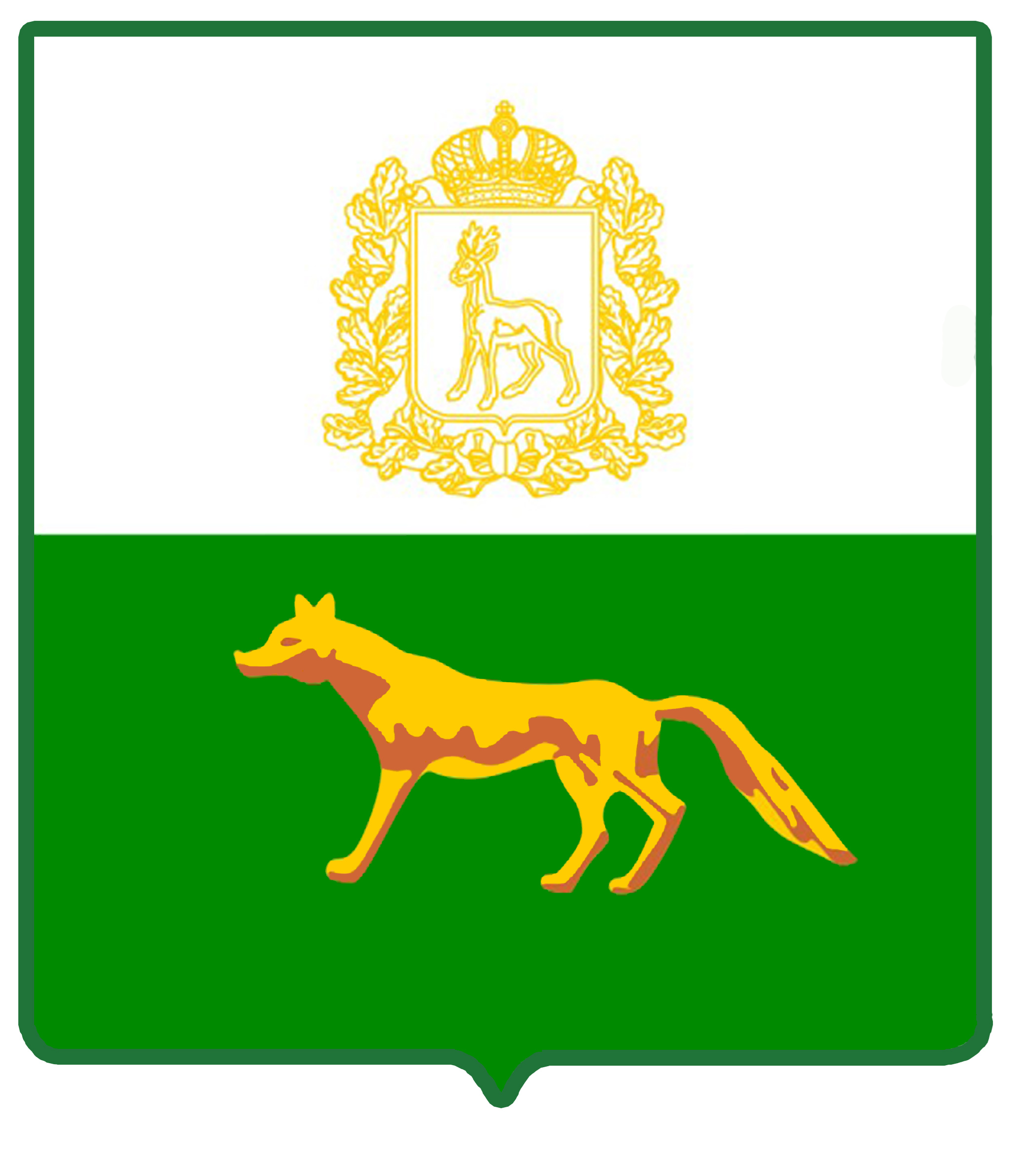 